О внесении изменений в  Правила землепользования и застройки муниципального образования Степношенталинское сельское поселение Алексеевского муниципального района Республики Татарстан      Руководствуясь статьей 31 Градостроительного кодекса Российской Федерации от 29 декабря 2004г № 190 – ФЗ, пунктом 20 части 1 статьи 14 Федерального закона от 06 октября 2003 года № 131 – ФЗ «Об общих принципах организации местного самоуправления в Российской Федерации»,Совет Степношенталинского сельского поселения решил:       Внести в решение Совета Степношенталинского сельского поселения от 10.04.2013 года   №56 « О Правилах землепользования и застройки  Степношенталинского сельского поселения Алексеевского муниципального района Республики Татарстан»  следующие изменения:1.1. Территориальную зону Ж1 – зона индивидуальной жилой застройки, дополнить следующими основными видами разрешенного использования земельных участков и объектов капитального строительства: сельскохозяйственное использование; для ведения личного подсобного хозяйства; жилая застройка; для индивидуального жилищного строительства; блокированная жилая застройка; передвижное жилье; среднеэтажная жилая застройка; хранение автотранспорта; размещение гаражей для собственных нужд; оказание услуг связи; бытовое обслуживание; здравоохранение; предпринимательство; спорт; ведение огородничества; ведение садоводства.    1.2. Территориальную зону ОД1 - многофункциональная общественно-деловая зона, дополнить следующими основными видами разрешенного использования земельных участков и объектов капитального строительства: сельскохозяйственное использование; питомники; хранение автотранспорта; общественное использование объектов капитального строительства; коммунальное обслуживание; предоставление коммунальных услуг; административные здания организаций, обеспечивающих предоставление коммунальных услуг; социальное обслуживание; дома социального обслуживания; оказание социальной помощи населению; оказание услуг связи; общежития; бытовое обслуживание; здравоохранение; образование и просвещение; культурное развитие;  обеспечение научной деятельности;  предпринимательство; деловое управление; объекты торговли (торговые центры, торгово-развлекательные центры (комплексы); рынки; магазины; банковская и страховая деятельность; общественное питание; гостиничное обслуживание; развлечение; развлекательные мероприятия; служебные гаражи; автомобильные мойки; ремонт автомобилей; спорт; связь; научно-производственная деятельность.      1.3. Территориальную зону СХ1 – зона сельскохозяйственных угодий дополнить следующими основными видами разрешенного использования земельных участков и объектов капитального строительства: сельскохозяйственное использование;  растениеводство; выращивание зерновых и иных сельскохозяйственных культур; овощеводство; выращивание тонизирующих, лекарственных, цветочных культур; садоводство;  виноградарство; выращивание льна и конопли; животноводство; скотоводство; звероводство; птицеводство; свиноводство; пчеловодство; рыбоводство; научное обеспечение сельского хозяйства; хранение и переработка сельскохозяйственной продукции; ведение личного подсобного хозяйства на полевых участках; питомники; обеспечение сельскохозяйственного производства; сенокошение; выпас сельскохозяйственных животных; обеспечение внутреннего правопорядка; ведение огородничества; ведение садоводства.   1.4. Территориальную зону СХ2 – зона размещения сельскохозяйственных предприятий и сооружений дополнить следующими основными видами разрешенного использования земельных участков и объектов капитального строительства: сельскохозяйственное использование;  растениеводство; выращивание зерновых и иных сельскохозяйственных культур; овощеводство; выращивание тонизирующих, лекарственных, цветочных культур; садоводство;  виноградарство; выращивание льна и конопли; животноводство; скотоводство; звероводство; птицеводство; свиноводство; пчеловодство; рыбоводство; научное обеспечение сельского хозяйства; хранение и переработка сельскохозяйственной продукции; ведение личного подсобного хозяйства на полевых участках; питомники; обеспечение сельскохозяйственного производства; сенокошение; выпас сельскохозяйственных животных; обеспечение внутреннего правопорядка; ведение огородничества; ведение садоводства.  2. Опубликовать настоящее решение на официальном сайте Алексеевского муниципального района Республики Татарстан https://alekseevskiy.tatarstan.ru.  3.Контроль за исполнением настоящего решения оставляю за собой.   4. Решение вступает в силу после его официального обнародования.Глава Степношенталинскогосельского поселения Алексеевского муниципального района,	Председатель Совета                                                                 Ф.Я.ХамадеевСОВЕТ СТЕПНОШЕНТАЛИНСКОГО СЕЛЬСКОГО ПОСЕЛЕНИЯАЛЕКСЕЕВСКОГО МУНИЦИПАЛЬНОГО РАЙОНАРЕСПУБЛИКИ ТАТАРСТАН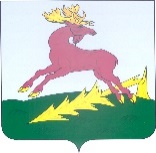 ТАТАРСТАН РЕСПУБЛИКАСЫАЛЕКСЕЕВСКМУНИЦИПАЛЬ РАЙОНЫНЫҢКЫР ШОНТАЛЫ АВЫЛҖИРЛЕГЕ  СОВЕТЫРЕШЕНИЕс. Степная ШенталаПРОЕКТКАРАР